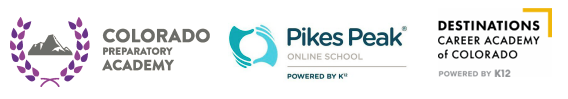 Student Self Check In/Out Form Consent Form for students requiring altered transportation to and from Blended School/Testing Sites – must be signed by the parent (or verbal consent filled out by Site Coordinator) By signing this consent form,  I acknowledge  and knowingly consent that my student will be transported to/ from Blended and/or Testing sites by other means than a parent or legal guardian.  _______________________________	_________      __________________Student Name						Grade                  School AttendingEmergency Contact(s):Authorized person(s) registering student(s) on Blended / Tested School days:(List all authorized persons who will register the student on any day)List anyone that is not authorized to transport or pick up your Student:If student will be responsible for his/her own transportation on Blended School/Testing days please mark the appropriate box:My student is of driving age and will be driving him/herself to and from the Blended School/Testing SiteMy student will be walking to and from the Blended School/Testing SiteMy student will be riding a bus to and from the Blended School/Testing SiteMy student will be transported to and from Blended School/Testing Site by another parent that will have another student attending as well.                     Parent different than that dropping off will be providing transportation:                    Parent’s Name: __________________________ Is there a custody guardianship in place: ____                    Phone or contact for parent listed above: ______________________________________My student will be taking un Uber or Lyft to and from Blended School/Testing Site  Other: __________________________________________________________Student Name_____________________________Grade____________________School attending:________________Parent Signature_________________________________DATE ___________________________Verbal consent given by: ______________________ Relationship to Student: _______________Date: ____________Time: _______________Person taking Verbal Consent: NamePhone Number(s) NamePhone Number(s)NameRelationship to Student 